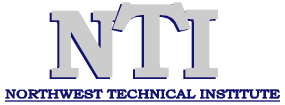 This Scholarship is a tuition waiver for ONE Har-Ber High School senior. It may be used for the upcoming school year for any full-time, diploma granting program of student for one academic year. The scholarship is non-transferable and study must begin within one year of the student’s graduation from high school. The approximate value of the award is $2,400.00.To be eligible for the Northwest Technical Institute Scholarship, the applicant must:Have been enrolled in at least one vocational course during grades 9 through 12.Have maintained at least a 2.5 grade point average during high school.(Exceptions to the 2.5 GPA will be made on a case by case decision.)Be prepared to enroll in a full-time, day program at NTI leading to a diploma.Maintain a minimum 2.5 grade point average at NTI to be eligible for renewal of the scholarship pin subsequent semesters.Deadline: Submit completed application with transcript to Har-Ber Counseling Center by March 15, 2015.1.Name:,,,                                                                        last                                                                first                                                   middle initial                                                                        last                                                                first                                                   middle initial                                                                        last                                                                first                                                   middle initial                                                                        last                                                                first                                                   middle initial                                                                        last                                                                first                                                   middle initial                                                                        last                                                                first                                                   middle initial                                                                        last                                                                first                                                   middle initial                                                                        last                                                                first                                                   middle initial                                                                        last                                                                first                                                   middle initial                                                                        last                                                                first                                                   middle initial                                                                        last                                                                first                                                   middle initial                                                                        last                                                                first                                                   middle initial                                                                        last                                                                first                                                   middle initial                                                                        last                                                                first                                                   middle initial                                                                        last                                                                first                                                   middle initial                                                                        last                                                                first                                                   middle initial2.Address:Address:City, State, Zip: City, State, Zip: City, State, Zip: 3.Parents:Parents:4.Are both parents living?Are both parents living?Are both parents living?Are both parents living?5.Brothers and Sisters:Brothers and Sisters:Brothers and Sisters:Brothers and Sisters:Brothers and Sisters:Brothers and Sisters:Brothers and Sisters:Brothers and Sisters:Brothers and Sisters:Brothers and Sisters:Brothers and Sisters:Brothers and Sisters:Brothers and Sisters:Brothers and Sisters:Brothers and Sisters:Name:                                               Age:            Occupation:  (if not in school)Name:                                               Age:            Occupation:  (if not in school)Name:                                               Age:            Occupation:  (if not in school)Name:                                               Age:            Occupation:  (if not in school)Name:                                               Age:            Occupation:  (if not in school)Name:                                               Age:            Occupation:  (if not in school)Name:                                               Age:            Occupation:  (if not in school)Name:                                               Age:            Occupation:  (if not in school)Name:                                               Age:            Occupation:  (if not in school)Name:                                               Age:            Occupation:  (if not in school)Name:                                               Age:            Occupation:  (if not in school)Name:                                               Age:            Occupation:  (if not in school)Name:                                               Age:            Occupation:  (if not in school)Name:                                               Age:            Occupation:  (if not in school)Name:                                               Age:            Occupation:  (if not in school)6.Occupation of Father:Occupation of Father:Occupation of Father:7.Occupation of Mother:Occupation of Mother:Occupation of Mother:8.Estimated income of Mother and Father:Estimated income of Mother and Father:Estimated income of Mother and Father:Estimated income of Mother and Father:Estimated income of Mother and Father:Estimated income of Mother and Father:Estimated income of Mother and Father:Estimated income of Mother and Father:$       $       $       $       $       $       $       9.List major family financial obligations:List major family financial obligations:List major family financial obligations:List major family financial obligations:List major family financial obligations:List major family financial obligations:List major family financial obligations:List major family financial obligations:10.List work experience:   (part-time, summer jobs, etc.)List work experience:   (part-time, summer jobs, etc.)List work experience:   (part-time, summer jobs, etc.)List work experience:   (part-time, summer jobs, etc.)List work experience:   (part-time, summer jobs, etc.)List work experience:   (part-time, summer jobs, etc.)List work experience:   (part-time, summer jobs, etc.)List work experience:   (part-time, summer jobs, etc.)List work experience:   (part-time, summer jobs, etc.)List work experience:   (part-time, summer jobs, etc.)List work experience:   (part-time, summer jobs, etc.)Name: Name:                                                            Last                                                                First                                                Middle Initial                                                           Last                                                                First                                                Middle Initial                                                           Last                                                                First                                                Middle Initial                                                           Last                                                                First                                                Middle Initial                                                           Last                                                                First                                                Middle Initial                                                           Last                                                                First                                                Middle Initial                                                           Last                                                                First                                                Middle Initial                                                           Last                                                                First                                                Middle Initial                                                           Last                                                                First                                                Middle Initial                                                           Last                                                                First                                                Middle Initial                                                           Last                                                                First                                                Middle Initial                                                           Last                                                                First                                                Middle Initial11.Do you plan to work part-time while attending college?Do you plan to work part-time while attending college?Do you plan to work part-time while attending college?Do you plan to work part-time while attending college?Do you plan to work part-time while attending college?Do you plan to work part-time while attending college?Do you plan to work part-time while attending college?If so, do you have a job promised?If so, do you have a job promised?If so, do you have a job promised?If so, do you have a job promised?What do you anticipate your weekly earnings to be in this employment?What do you anticipate your weekly earnings to be in this employment?What do you anticipate your weekly earnings to be in this employment?What do you anticipate your weekly earnings to be in this employment?What do you anticipate your weekly earnings to be in this employment?What do you anticipate your weekly earnings to be in this employment?What do you anticipate your weekly earnings to be in this employment?What do you anticipate your weekly earnings to be in this employment?What do you anticipate your weekly earnings to be in this employment?$     $     In addition to support from parents and earnings from part-time work, what do you expect to be your financial need for each year you are in college?In addition to support from parents and earnings from part-time work, what do you expect to be your financial need for each year you are in college?In addition to support from parents and earnings from part-time work, what do you expect to be your financial need for each year you are in college?In addition to support from parents and earnings from part-time work, what do you expect to be your financial need for each year you are in college?In addition to support from parents and earnings from part-time work, what do you expect to be your financial need for each year you are in college?In addition to support from parents and earnings from part-time work, what do you expect to be your financial need for each year you are in college?In addition to support from parents and earnings from part-time work, what do you expect to be your financial need for each year you are in college?In addition to support from parents and earnings from part-time work, what do you expect to be your financial need for each year you are in college?$      $      $      12.List school activities in which you have participated:List school activities in which you have participated:List school activities in which you have participated:List school activities in which you have participated:List school activities in which you have participated:List school activities in which you have participated:List school activities in which you have participated:List school activities in which you have participated:List school activities in which you have participated:List school activities in which you have participated:List school activities in which you have participated:13.List non-school activities:List non-school activities:List non-school activities:List non-school activities:List non-school activities:List non-school activities:List non-school activities:List non-school activities:List non-school activities:List non-school activities:List non-school activities:14.What honors and awards have you received?What honors and awards have you received?What honors and awards have you received?What honors and awards have you received?What honors and awards have you received?What honors and awards have you received?What honors and awards have you received?What honors and awards have you received?What honors and awards have you received?What honors and awards have you received?What honors and awards have you received?15.What major have you chosen? What major have you chosen? What major have you chosen? 16.Attached your transcript to this application.Attached your transcript to this application.Attached your transcript to this application.Attached your transcript to this application.Attached your transcript to this application.Attached your transcript to this application.Attached your transcript to this application.Attached your transcript to this application.Attached your transcript to this application.Attached your transcript to this application.Attached your transcript to this application.